Zápis do Mateřské školy Radovesnice II  pro školní rok 2021/2022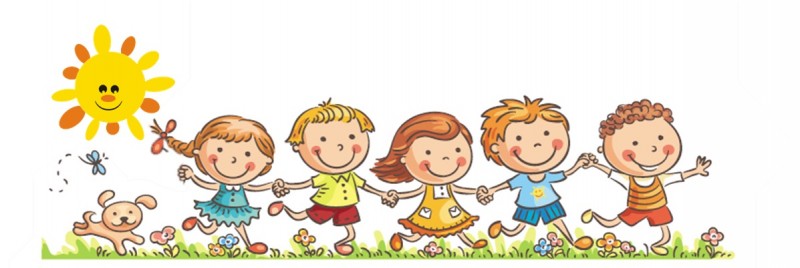  Vážení rodiče,vzhledem k mimořádným opatřením vlády, přijatých Ministerstvem školství, mládeže a tělovýchovy v souvislosti ochranou obyvatelstva a prevencí nebezpečí rozšíření onemocnění COVID- 19 se zápisy do MŠ uskuteční bez osobní přítomnosti dětí. ZÁPIS DO MATEŘSKÉ ŠKOLY SE KONÁOD 10. KVĚTNA DO 14. KVĚTNA 2021 Žádost o přijetí dítěte k předškolnímu vzděláváníformuláře potřebné k zápisu dítěte do MŠ jsou k dispozici na webových stránkách www. skolkaradovesnice2.cz, nebo na stránkách OÚ www. radovesnice2.czvytiskněte a vyplňte žádost o přijetí dítěte k předškolnímu vzdělávání do mateřské školy + vyjádření lékaře. vyjádření lékaře nechte potvrdit obvodním lékařem dítětepřiložte kopii rodného listupodepsanou a potvrzenou žádost a kopii rodného listu pošlete:datovou schránkou Mateřská škola Radovesnice II, okres Kolín (ID dat. schránky: faaw2k)elektronicky na msradovesniceII@seznam.cz poštou, na adresu Mateřská škola Radovesnice II, č. p. 59, 281 28 Radovesnice IIobálku s dokumenty můžete vhodit do schránky na dopisy u vchodových dveří Mateřské školy Radovesnice IIPOKUD NEMÁTE MOŽNOST SI ŽÁDOST VYTISKNOUT je možné tak učinit na OU.Rozhodnutí o přijetí/ nepřijetí bude zveřejněno 7. června 2021 na webových stránkách školy, OÚ Radovesnice II, dále na vchodových dveřích MŠ a na vývěsce OÚ Radovesnice II.________________________________________________________________Žádost o přijetí dítěte k předškolnímu vzděláváníZpracování osobních údajů na žádosti je nezbytné pro splnění právní povinnosti (§ 37 odst. 2 zákona č. 500/2004 Sb. a § 34 odst. 5 a 6 zákona č. 561/2004 Sb.) a správce údajů je bude zpracovávat pouze v rozsahu nezbytném pro vedení správního řízení a uchovávat po dobu stanovenou spisovým a skartačním řádem a dle dalších platných právních předpisůMateřská škola, Radovesnice II, okres Kolínse sídlem Radovesnice II čp. 59, 281 28 Radovesnice II. IČ: 75033321ID datové schránky: faaw2k, tel.322312949, email: msradovesniceII@seznam.czKritéria pro přijetí dítěte k předškolnímu vzdělávání pro školní rok 2021/2022Vzdělání je založeno na zásadách rovného přístupu každého státního občana České republiky nebo jiného členského státu Evropské unie ke vzdělávání. K předškolnímu vzdělávání a ke školským službám jsou přijímány v souladu s § 20 odst. 1 písm. d) školského zákona děti, cizinců z ostatních zemí, pokud mají právo pobytu na území České republiky na dobu delší než 90 dnů, popřípadě pokud jsou osobami oprávněnými pobývat na území České republiky za účelem výzkumu, azylanty, osobami požívajícími doplňkové ochrany, žadateli o udělení mezinárodní ochrany nebo osobami požívajícími dočasné ochrany, pokud prokáží nejpozději při zahájení vzdělávání nebo poskytování školských služeb oprávněnost svého pobytu na území České republiky. Oprávněnost pobytu na území České republiky se prokazuje dokladem podle zvláštního právního předpisu. Organizace předškolního vzdělávání je stanovena v ustanovení § 34 zákona č. 561/2004 Sb., o předškolním, základním, středním, vyšším odborném a jiném vzdělávání (školský zákon), ve znění pozdějších předpisů. V souladu s ustanovením § 34 odst. 3 zákona č. 561/2004 Sb., o předškolním, základním, středním, vyšším odborném a jiném vzdělávání (školský zákon), ve znění pozdějších předpisů, se do mateřské školy zřízené obcí přednostně přijímají děti, které od počátku školního roku, který následuje po dni, kdy dítě dosáhne pátého roku, do zahájení povinné školní docházky dítěte. Pro tyto děti je předškolní vzdělávání povinné, není-li dále stanoveno jinak. Další děti jsou přijímány postupně, dle níže uvedených kritérií. Pokud kapacita MŠ dovolí, mohou být přijaty děti k předškolnímu vzdělávání i v průběhu školního roku.S účinností od 1. 4. 2021 ředitelka MŠ stanovila kritéria pro přijetí dítěte k předškolnímu vzdělávání pro školní rok 2021/2022, dle kterých budou děti přijímány k předškolnímu vzdělávání do Mateřské školy Radovesnice II.Kritéria:Dítě, pro které je předškolní vzdělání povinné ( předškoláci, dovršení 5 –ti let do 31. 8. 2021)Dítě s trvalým pobytem v obci - podle věku od nejstarších.Ostatní děti - do naplnění volné kapacity.O přijetí dítěte nerozhoduje pořadí podané žádosti. Zkušební délka je stanovena na 3 měsíce (nevztahuje se na povinné vzdělávání). V individuálních případech (dítě se specificky vzdělávacími potřebami) rozhoduje o přijetí ředitelka MŠ.V Radovesnicích II    dne 1. 4. 2021                             Bc. Martina Nováková- ředitelka MŠ